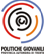 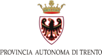 SCHEDA PROGETTO 2019PIANO GIOVANI DI ZONA DI PERGINE E DELLA VALLE DEL FERSINA(da presentare entro le ore 24.00 del 28 febbraio 2019)Per inviare la scheda o per avere maggiori informazioni contattare: clara.briani@comune.pergine.tn.it 0461/502350, 320/4638298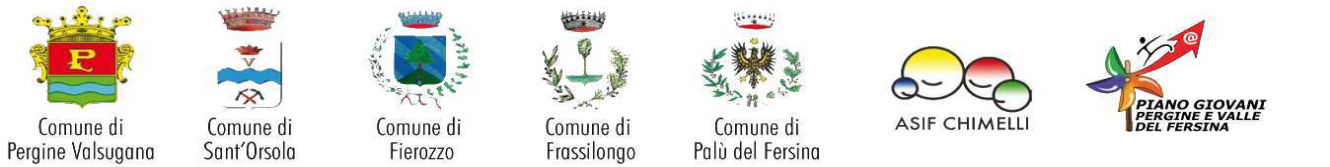 TITOLO PROGETTO

SOGGETTO PROPONENTENome associazione o gruppo che presenta l’ideaNome e cognome del referenteContatto mail e telefonoCONTESTODa dove nasce l’idea? Perché pensi possa essere interessante per i giovani del territorio? 

    DESCRIZIONE PROGETTODestinatariObiettivi delle attivitàAttività previste e tempi di realizzazioneEventuali collaborazioni (Partners…)PROMOZIONEPubblicizzazione del progetto e modalità di coinvolgimento ed attivazione dei potenziali partecipantiBUDGETSpecificare quali sono i COSTI (es. compensi, affitto sale, noleggio attrezzature, pubblicità, viaggi, spostamenti,…) e le ENTRATE ( es. quote iscrizioni, autofinanziamento, sponsor,…) previsti dal progetto e coerenti con le indicazioni illustrate nel bando